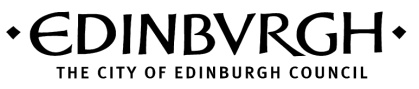 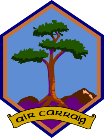 FIRRHILL HIGH SCHOOLAdmission to S3/4:  Registration of InterestCurrent subjects studiedIn the table below please detail the courses which the student is currently studying and indicate the level of study.  Please note that we cannot guarantee that we will be able to offer these courses.Please see link below for more details – Course Choice Information 2023/24 - Firrhill High School1 = National 4				2 = National 5Office UseYour Child’s DetailsYour Child’s DetailsYour Child’s DetailsYour Child’s DetailsForename:Date of birth:Surname:Gender:      Male                          FemaleHome Address:Postcode:Current or Previous School Attended:Current Year Group:Year Group Applying For:Contact name at the current school:(Year Head/Pupil Support Leader)Reason for application:(Please explain the reasons for your request, if necessary. Give details of any siblings already attending the requested school. If you consider your child to have additional support needs, please give details).Requested Start Date:Date:Details of main parent(s)/carer(s) who live with childDetails of main parent(s)/carer(s) who live with childDetails of main parent(s)/carer(s) who live with childDetails of main parent(s)/carer(s) who live with childDetails of main parent(s)/carer(s) who live with childDetails of main parent(s)/carer(s) who live with childDetails of main parent(s)/carer(s) who live with childDetails of main parent(s)/carer(s) who live with childDetails of main parent(s)/carer(s) who live with childDetails of main parent(s)/carer(s) who live with childDetails of main parent(s)/carer(s) who live with childDetails of main parent(s)/carer(s) who live with childDetails of main parent(s)/carer(s) who live with childDetails of main parent(s)/carer(s) who live with childTitle:Title:Title:Relationship:Title:Title:Title:Relationship:Name:Name:Daytime Tel:Daytime Tel:Daytime Tel:Daytime Tel:Daytime Tel:Daytime Tel:Daytime Tel:Daytime Tel:E-mail:E-mail:E-mail:E-mail:SubjectLevel (1-2)Date received:School Catchment Area:  Yes/NoPlace Available:Yes/NoSibling(s) in attendance:Yes/NoAction:  Enrolment                         Refusal                                   Waiting ListDate decision issued:Privacy statementWe, the City of Edinburgh Council, use the information you provide to process your application for a school place.Where allowed by law, we may pass your information to organisations such asthe Scottish GovernmentSEEMISDepartment for Work and PensionsHM Revenue and CustomsWe may check information you have provided, or information about you that someone else has provided, with information we hold.We may get information about you from third parties, or give them information tomake sure the information is accurateprevent or detect crimeprotect public funds.These third parties includegovernment departmentslocal authoritiesprivate-sector companies, such as banks and organisations that lend you money.We use your information to research and plan how we operate our schools. The information may be shared externally for statistical analysis and this will be in an anonymised form.We will not give information about you to anyone else, or use information about you for other purposes, unless the law requires us to.We may use your information to identify whether you are eligible for educational benefits, such as free school meals or clothing grants.Your information will be held for a period of two years after the start of the school year to which the application relates.We are the data controllers for the purposes of the General Data Protection Regulation.Visit www.edinburgh.gov.uk/privacy to read our privacy policy for details. 5. Declaration5. Declaration5. Declaration5. Declaration5. DeclarationPlease read the following carefully and tick the box to confirm you understand the information:Please read the following carefully and tick the box to confirm you understand the information:Please read the following carefully and tick the box to confirm you understand the information:Please read the following carefully and tick the box to confirm you understand the information:Please read the following carefully and tick the box to confirm you understand the information:By making this request I accept that:The information given in this form, and any additional information provided, is true;Any place granted on the basis of false information will be withdrawn, even after a child has started school;If the requested school is a non-catchment school and my request is successful, there is no guarantee that a future request for a younger sibling will be successful;If the requested school is a non-catchment school and my request is successful, I will be responsible for all transport costs.By making this request I accept that:The information given in this form, and any additional information provided, is true;Any place granted on the basis of false information will be withdrawn, even after a child has started school;If the requested school is a non-catchment school and my request is successful, there is no guarantee that a future request for a younger sibling will be successful;If the requested school is a non-catchment school and my request is successful, I will be responsible for all transport costs.By making this request I accept that:The information given in this form, and any additional information provided, is true;Any place granted on the basis of false information will be withdrawn, even after a child has started school;If the requested school is a non-catchment school and my request is successful, there is no guarantee that a future request for a younger sibling will be successful;If the requested school is a non-catchment school and my request is successful, I will be responsible for all transport costs.By making this request I accept that:The information given in this form, and any additional information provided, is true;Any place granted on the basis of false information will be withdrawn, even after a child has started school;If the requested school is a non-catchment school and my request is successful, there is no guarantee that a future request for a younger sibling will be successful;If the requested school is a non-catchment school and my request is successful, I will be responsible for all transport costs.By making this request I accept that:The information given in this form, and any additional information provided, is true;Any place granted on the basis of false information will be withdrawn, even after a child has started school;If the requested school is a non-catchment school and my request is successful, there is no guarantee that a future request for a younger sibling will be successful;If the requested school is a non-catchment school and my request is successful, I will be responsible for all transport costs.I confirm that I have read and understood this information. I confirm that I have read and understood this information. I confirm that I have read and understood this information. I confirm that I have read and understood this information. I confirm that I have read and understood this information. Signature of Parent/Carer:(leave blank if filling in online)Date: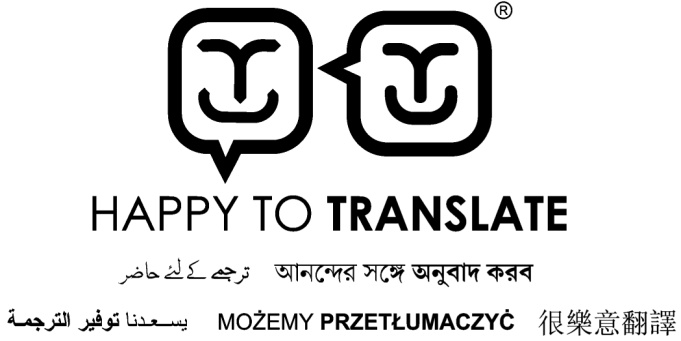 You can get this document on tape, in Braille, large print and various computer formats if you ask us.Please contact Interpretation and Translation Service (ITS) on 0131 242 8181 or ITS@edinburgh.gov.uk and quote reference number 21-7169.ITS can also give information on community language translations. You can get more copies of this document by calling your local school.You can get this document on tape, in Braille, large print and various computer formats if you ask us.Please contact Interpretation and Translation Service (ITS) on 0131 242 8181 or ITS@edinburgh.gov.uk and quote reference number 21-7169.ITS can also give information on community language translations. You can get more copies of this document by calling your local school.You can get this document on tape, in Braille, large print and various computer formats if you ask us.Please contact Interpretation and Translation Service (ITS) on 0131 242 8181 or ITS@edinburgh.gov.uk and quote reference number 21-7169.ITS can also give information on community language translations. You can get more copies of this document by calling your local school.